CAIET DE SARCINIprivind achiziţionarea serviciului de asistență tehnică - dirigenţie de şantier pentru  lucrările aferente obiectivului de investiții ”Realizare branşamente și instalații de utilizare energie electrică, apă potabilă și gaze naturale la imobilul ISUJ Neamț, str. Dumbravei nr. 14, Piatra Neamț"CUPRINS                                                                                                                                                              Pag.                                                             DATE GENERALEAutoritatea contractantă este Ministerul Afacerilor Interne - Inspectoratul pentru Situații de Urgență „Petrodava” al județului Neamț, instituție ce face parte din sistemul de apărare, ordine publică și siguranță națională, iar pentru prezentarea ofertei participanții la această procedură vor realiza o informare clară, detaliată și corectă a tuturor documentelor, amplasamentului, aspectelor specifice obiectivului de investiții, legislației naționale și europene aferentă, tuturor reglementărilor și prescripțiilor tehnice aplicabile, astfel încât să se înțeleagă încă de la primul pas, specificul și particularitățile realizării și finalizării în termenul contractat a obiectivului de investiții ”Realizare branşamente și instalații de utilizare energie electrică, apă potabilă și gaze naturale la imobilul ISUJ Neamț, str. Dumbravei nr. 14, Piatra Neamț" din cadrul Inspectoratului pentru Situații de Urgență „Petrodava” al județului Neamț”.Sursa de finanţare: Bugetul de stat, Titlul XV - Active nefinanciare, Capitol 61.A. Ordine Publică şi Siguranţă Naţională, articol 71.01.01 Construcţii, lit. B – lucrări noi.Procedura de atribuire: Cumpărare directă – invitație pe site-ul unității.Locul de desfăşurare: www.e-licitație.ro;Criteriul de adjudecare: Preţul cel mai scăzut.Localizarea amplasamentului aferent obiectivului de investițiiJudeţul: Neamț; Localitatea: mun. Piatra Neamț;Adresa: str. Dumbravei, nr. 14.Autoritatea contractantăDenumire: M.A.I. - Inspectoratul pentru Situații de Urgență „Petrodava” al județului NeamțAdresa: mun. Piatra Neamț, str. Cuiejdi, nr. 34, jud. Neamț;Telefon: 0233.216.816;Fax: 0233.211.666;E-mail: achizitii@ijsunt.ro;Contextul achiziţiei serviciilor și descrierea succintă a necesităţii serviciilorLa momentul actual, imobilul nu este racordat la reţelele publice de energie electrică, gaze naturale, apă şi canalizare ale municipiului Piatra Neamț.Se propune realizarea de branșamente și instalații de utilizare energie electrică, apă potabilă și gaze naturale pentru imobilul cu număr de cadastru 48 – 103 din str. Dumbravei, nr. 14, judeţul Neamţ, aflat în administrarea Inspectoratului pentru Situații de Urgență „Petrodava” al Județului Neamț.Investitia este necesara pentru conformarea la normele de utilizare a cladirilor, pentru asigurarea conditiilor de sanatate, igiena si mediu. Proiectul pentru investiție este întocmit în conformitate cu prevederile Legii 50/1991 cu toate modificările și completările ulterioare, a Ordinului M.L.P.T.L nr. 1943/2001 pentru aprobarea Normelor metodologice de aplicare a Legii 50/1991 privind autorizarea executării lucrărilor de construcții, cu modificările și completările ulterioare – art. 23, alin. 2, lit. b și c, și a Normelor tehnice pentru proiectarea și executarea sistemelor de alimentare cu gaze naturale din 2018.În conformitate cu prevederile Capitolului III, Secțiunea 1 - Obligații și răspunderi ale investitorilor, art.22, lit. d) din Legea nr.10/1995, investitorii au obligația de a „asigura verificarea execuției corecte a lucrărilor de construcții și instalații prin diriginți de specialitate sau operatori economici de consultanță specializați, pe tot parcursul lucrărilor”.Astfel, pentru implementarea cu succes a obiectivului de investiții sus menționat, în termenul contractat, coroborat cu necesitatea asigurării verificării corecte a tuturor lucrărilor aferente acestuia, Autoritatea contractantă achiziționează serviciul de asistență tehnică - dirigenţie de şantier asigurată de personal tehnic specializat, autorizat conform prevederilor Ordinului ministrului dezvoltării regionale și turismului nr.1496/2011.Dirigenția de șantier poate fi asigurată fie de persoană fizică autorizată, fie de societate comercială care să aibă ca activitate serviciile de asistență tehnică - dirigenție de șantier, denumiți în continuare Prestator.  În cadrul acestui document, pentru ușurința exprimării vor fi folosiți și termenii de Ofertant și Prestator, care vor avea același înțeles. Activitățile solicitate în prezentul caiet de sarcini vor fi contractate de un singur operator economic.Având în vedere importanța deosebită a obiectivului de investiții menționat, pentru realizarea tuturor  activităților și implementarea cu succes a acestuia, este foarte important ca încă de la început, Ofertantul să înțeleagă în detaliu toate particularitățile obiectivului de investiții, în contextul descris în prezentul caiet de sarcini, documentațiile anexate acestuia și propriilor concluzii. Prestatorul are obligația de a analiza în detaliu toate aspectele ce țin de obiectivul de investiții, ținând cont de durata de implementare a proiectului, succesiunea logică și cronologică a tuturor activităților , prevederile legale și multitudinea de prescripții și reglementări tehnice și de a lua toate măsurile necesare pentru eliminarea oricărei situații care:-    poate limita posibilitățile de realizare a obiectivelor propuse;-   ar putea constitui o amenințare în atingerea realizării și finalizării obiectivului de investiții cu respectarea prevederilor legale privind calitatea în construcții și în termenul contractat.Față de cele prezentate, înainte de depunerea ofertei, pentru realizarea fără sincope a obiectivului de investiții, respectarea multitudinii de prevederi legale privind calitatea în construcții, finalizarea tuturor lucrărilor în termenul contractat, Ofertantul va examina în detaliu amplasamentul lucrărilor, va culege toate informațiile pe care le consideră necesare, va aprofunda condițiile și dificultățile privind proiectarea, execuția, realizarea lucrărilor provizorii, finalizarea și recepționarea tuturor lucrărilor, în termenul contractat, cu respectarea prevederilor legale naționale și comunitare, a multitudinii de reglementări și prescripțiilor tehnice specifice.Aspecte generale minimale privind prestarea serviciilor de dirigenție de șantierServiciul de asistență tehnică - dirigenţie de şantier asigurată prin personal tehnic de specialitate autorizat, la obiective de investiții cu finanțare din bugetul de stat, prezintă anumite particularități pe care Ofertantul are obligația de a le cunoaște în totalitate și de le aplica pentru derularea și finalizarea cu succes a proiectului. Dirigenția de șantier poate fi asigurată fie de persoană fizică autorizată, fie de societate comercială care să aibă ca activitate serviciile de consultanță în construcții, respectiv dirigenție de șantier. Reiterăm faptul că, activitățile solicitate în prezentul caiet de sarcini vor fi contractate de un singur operator economic.Rolul Prestatorului prin diriginții de șantier, este acela de a asigura verificarea execuției corecte a tuturor lucrărilor aferente realizării obiectivului de investiții sus menționat, pe tot parcursul lucrărilor, până la semnarea fără obiecțiuni a recepției la terminarea lucrărilor, dar și de a identifica cele mai bune modalități de atingere a obiectivelor propuse, în condițiile respectării prevederilor legale privind calitatea în construcții.Astfel, Prestatorul prin diriginții de șantier de specialitate are obligația de a cunoaște și aplica toate prevederile legale aferente realizării lucrărilor de construcții și instalații, multitudinea de reglementări și prescripții tehnice, dar și norme care se aplică acestor tipuri de finanțări din bugetul de stat.Prin prestarea serviciului de asistență tehnică - dirigenţie de şantier, diriginții de şantier îşi vor desfăşura activitatea ca și reprezentanți ai Autorității contractante, în relaţia cu Proiectantul, Executantul, Furnizorii, diverși prestatori de servicii implicați, organe de control, etc. în derularea contractului de execuție lucrări la obiectivul de investiții sus menționat.Prin serviciile de dirigenţie de şantier se va supraveghea, verifica, controla, monitoriza execuţia tuturor lucrărilor aferente obiectivului de investiții denumit ”Realizare branşamente și instalații de utilizare energie electrică, apă potabilă și gaze naturale la imobilul ISUJ Neamț, str. Dumbravei nr. 14, Piatra Neamț", din cadrul Inspectoratului pentru Situații de Urgență „Petrodava” al județului Neamț”, din punct de vedere al parametrilor: calitate, timp, cost, siguranţă, cu respectarea multitudinii de prevederi legale, reglementări și prescripțiilor tehnice aferente tuturor lucrărilor de construcții și instalații din cadrul obiectivului de investiții.	Prestatorul prin diriginţii de specialitate îşi va exercita atribuţiile în următoarele faze tipice ale unui proiect:începerea lucrărilor;execuția lucrărilor;recepția lucrărilor, întocmirea și predarea cărții tehnice a construcției către beneficiar;după recepția la terminarea lucrărilor, pe perioada de garanție;în cazul de forță majoră.Astfel, ca o concluzie generală, Prestatorul prin diriginții de șantier de specialitate, autorizați potrivit prevederilor legale,  au obligația de a:contribui la realizarea tuturor lucrărilor de construcții și instalații astfel încât să se respecte cerințele de calitate și încadrarea lucrărilor de construcții și instalații în termenele și valorile stabilite prin contractul de proiectare și execuție lucrări;reprezenta Autoritatea contractantă în relațiile acesteia cu toți factorii implicați (finanțator, proiectant, executant, furnizori, diverși prestatori de servicii, organe de control, etc.) în realizarea și finalizarea în termenul contractat a tuturor lucrărilor aferente obiectivului de investiții;răspunde față de organele abilitate ale statului, pentru execuția conformă a tuturor lucrărilor aferente obiectivului de investiții, în conformitate cu documentația tehnico-economică elaborată de proiectantul lucrărilor  și cu multitudinea de reglementări legale și tehnice în vigoare, aplicabile;acționa imparțial, obiectiv, de pe o poziție de independență, în relația cu Proiectantul, Executantul, Producătorii, Furnizorii de materiale, prestatori de diverse servicii, etc., implicați în realizarea obiectivului de investiții;răspunde față de cei pe care îi reprezintă pentru asigurarea verificării realizării corecte a execuției lucrărilor de construcții și instalații, atât din punct de vedere calitativ, dar și din punct de vedere financiar;își exercită atribuțiile în perioadele de: verificarea ofertelor tehnice depuse în cadrul procedurii simplificate de achiziție lucrări (la solicitarea Autorității contractante), pregătire a executării lucrărilor, de executare a lucrărilor, de recepție a lucrărilor și după recepția la terminarea lucrărilor, pe perioada de garanție a lucrărilor, până la semnarea fără obiecțiuni a procesului - verbal de recepție finală.Activitatea Prestatorului prin diriginții de specialitate va fi condusă pe baza următoarelor principii generale:Independența - diriginții de şantier acţionează pentru Autoritatea contractantă şi în interesul acesteia atât faţă de Executant, cât şi faţă de Furnizori, Proiectanţi, diverși prestatori de servicii, etc.. Diriginții de șantier nu vor accepta nici un fel de favor care să-i deturneze de la luarea unei hotărâri legale și corecte, care să nu servească intereselor Autorității contractante. În conformitate cu prevederile art. 51 din Ordinul M.D.R.T. NR. 1496/2011 „diriginții de șantier nu pot desfășura, la aceeași investiție, o altă activitate în domeniul construcțiilor și instalațiilor pentru care sunt atestați sau autorizați”.  Profesionalism – diriginții de șantier trebuie să aibă pregătirea profesională confirmată prin studii de specialitate și prin practică, care să dea încredere în desfășurarea activității  pentru care au fost autorizați;  Fidelitate – față de cerințele investiției din punct de vedere al calității, costului și duratei de execuție. Fidelitatea se exprimă prin angajamentul său de a acționa cu operativitate și profesionalism în numele și pentru apărarea intereselor investiției;  Respectarea legalității – diriginții de șantier au obligația cunoașterii și respectării tuturor prevederilor legale, multitudinii de regulamente, prescripții, normative, instrucțiuni și norme tehnice specifice, în vigoare, aplicabile obiectivului de investiții.Prin semnarea contractului de servicii de asistență tehnică - dirigenţie de şantier pentru  lucrările aferente obiectivului de investiții denumit ”Realizare branşamente și instalații de utilizare energie electrică, apă potabilă și gaze naturale la imobilul ISUJ Neamț, str. Dumbravei nr. 14, Piatra Neamț", din cadrul Inspectoratului pentru Situații de Urgență „Petrodava” al județului Neamț, Prestatorul recunoaşte importanţa strategică a serviciilor pe care trebuie să le presteze cât şi constrângerile legate de termenii financiari și de timp ai proiectului. Serviciile oferite de către Prestator, implică o cooperare directă, operativă și eficientă între toți diriginții de șantier și ceilalți factori implicați, cu toții, în realizarea obiectivului de investiții, respectiv Autoritatea contractantă, Finanțator, Proiectant, Executant, diverși prestatori de servicii, organe de control, etc.Prestatorul va avea o poziţie constructivă (proactivă) în îndeplinirea obiectivelor contractului, acţionând, de fiecare dată, la cele mai înalte standarde profesionale de competenţă  şi de calitate, aceasta însemnând cel puțin următoarele:  Să urmărească în permanenţă modul de realizare al obiectivului de investiții și stadiul de progres al realizării lucrărilor;Să lanseze din timp atenţionări către Autoritatea Contractantă sau către orice altă parte terţă implicată în realizarea obiectivului de investiții, asupra oricărui element care poate să pună în pericol calitatea lucrărilor, legalitatea, îndeplinirea la timp şi corespunzătoare a unei activităţi sau emiterea unui document și să urmărească realizarea acestora;  Să asigure transmiterea la timp, corectă şi completă a tuturor documentelor şi informaţiilor, permiţând părţii destinatare un timp suficient să răspundă şi să ia măsuri pe baza informaţiilor primite;  Să obţină din timp, din partea Autorităţii Contractante sau a unei terțe părţi implicată în cadrul obiectivului de investiții, toate informaţiile suplimentare necesare;  Să sprijine permanent echipa de implementare a obiectivului de investiții, prin recomandarea soluţiilor optime privind realizarea şi implementarea proiectului, evidenţiind avantajele şi dezavantajele fiecărei propuneri și să aleagă de fiecare dată soluţia care răspunde cel mai bine intereselor Autorităţii Contractante;  Să asigure participarea, atât a responsabilului coordonator cât și a diriginților de specialitate la toate întâlnirile tehnice şi să evalueze gradul de îndeplinire al activităţilor de implementare planificate alaturi de echipa de implementare a proiectului desemnată din partea Autorității Contractante;  Să certifice, fără echivoc, conformitatea datelor furnizate şi a documentelor suport anexate, corectitudinea solicitărilor de plăţi aferente implementării obiectivului de investiții;  Să asigure prezenţa sa, în situaţia unor misiuni de control ale oricăror organisme abilitate şi să ofere orice informaţii, tehnice sau financiare, referitoare la implementarea obiectivului de investiții. Aceste prevederi sunt aplicabile atât misiunilor de control din timpul implementării obiectivului de investiții, cât şi al celor efectuate post-implementare, în intervalul de timp prevăzut de legislaţia în vigoare;  În situaţia în care, în timpul sau după implementarea obiectivului de investiții, misiunile de control ale oricăror organisme abilitate constată deficienţe ce impun aplicarea unor corecţii financiare, rezultate exclusiv din vina Prestatorului, Autoritatea Contractantă are dreptul de a solicita şi primi de la Prestator, contravaloarea integrală a acestor sume ;Să sprijine Autoritatea contractantă în perioada de garanție a lucrărilor prin prezența operativă în situația în care a fost convocat, să ofere soluții și măsuri de remediere a celor constatate, să solicite prezența factorilor responsabili, să urmărească îndepelinirea măsurilor propuse, să participe la recepția finală a lucrărilor aferente obiectivului de investiții;Să întocmească și să predea Autorității contractante, Cartea tehnică a construcției aferentă obiectivului de investiții, elaborată conform prevederilor legale în vigoare, inclusiv a documentației as - built, verificată de către verificatori tehnici atestatți și avizată de către experții tehnici care au elaborat expertizele tehnice pentru componenta „Construcții” și „Instalații”. Toate aspectele ce sunt menționate în prezentul caiet de sarcini sunt obligatorii şi reprezintă ansamblul cerinţelor în baza cărora fiecare Ofertant, elaborează oferta tehnică şi financiară, în conformitate cu necesităţile Autorităţii contractante.Astfel, Autoritatea contractantă - Inspectoratul pentru Situații de Urgență „Petrodava” al județului Neamț invită operatorii economici interesaţi să depună o ofertă pentru achiziţia serviciului de asistență tehnică - dirigenţie de şantier asigurată de către personal tehnic de specialitate autorizat, pentru obiectivul de ”Realizare branşamente și instalații de utilizare energie electrică, apă potabilă și gaze naturale la imobilul ISUJ Neamț, str. Dumbravei nr. 14, Piatra Neamț", din cadrul Inspectoratului pentru Situații de Urgență „Petrodava” al județului Neamț”, în conformitate cu cerinţele incluse în prezentul Caiet de sarcini.2.  SCURTĂ DESCRIERE A LUCRĂRILOR DE INTERVENȚIISITUAȚIA ACTUALĂ:Inspectoratul pentru Situaţii de Urgenţă “Petrodava” al Judeţului Neamţ deţine în administrare imobilul cu număr de cadastru M.A.I. 48-103 din municipiul Piatra Neamţ, str. Dumbravei, nr. 14, judeţul Neamţ, care a avut ca destinaţie desfăşurarea activităţilor agro-zootehnice pentru asigurarea parţială a hrănirii efectivelor de militari în termen, iar după renunţarea la stagiul militar obligatoriu acest imobil a devenit neutilizat, din cauza lipsei utilităților.Din anul 2007, când a început procesul de profesionalizare, a apărut necesitatea amenajării unei baze de pregătire a cadrelor, motiv pentru care este necesară asigurarea utilităților.Imobilul situat in str. Dumbravei nr. 14, Lot nr. 1  imobil cu nr. cadastral  62385, mun. Piatra Neamt, jud. Neamt, nu este bransat la reteaua edilitara de apa/canal, retea electrica si de gaz. Pentru desfasurarea normala a activitatii, este necesara bransarea imobilului la utilitatile edilitare. Conform Avizului tehnic de racordare la sistemul de distribuție a gazelor naturale nr. 213227678 din data de 01.09.2021 solicitat de ISU Neamț, s-a executat de către DELGAZ GRID SA alimentarea cu gaze naturale a locului de consum, din strada Dumbravei nr. 14, cod loc de consum 5003971426 printr-un racord (branșament) de gaze naturale nou, tip material Oțel, diametru 1,00”, lungime 2,00 m, până la limita de proprietate, cu debit de gaze naturale 6,00m3/h, racordat în conducta de distribuție a gazelor naturale de presiune medie, tip material Oțel, diametru 14,00” pe strada Dumbravei.LUCRĂRI CE TREBUIE PROIECTATE ȘI EXECUTATE – scurtă descriereConform Avizului tehnic de racordare la sistemul de distribuție a gazelor naturale nr. 213227678 din data de 01.09.2021 solicitat de ISU Neamț, s-a executat de către DELGAZ GRID SA alimentarea cu gaze naturale a locului de consum, din strada Dumbravei nr. 14, cod loc de consum 5003971426 printr-un racord (branșament) de gaze naturale nou, tip material Oțel, diametru 1,00”, lungime 2,00 m, până la limita de proprietate, cu debit de gaze naturale 6,00m3/h, racordat în conducta de distribuție a gazelor naturale de presiune medie, tip material Oțel, diametru 14,00” pe strada Dumbravei. Ofertantul va proiecta și executa instalația de utilizare pentru gaze naturale de la limita de proprietate de pe strada Dumbravei, pe terenul aflat în administrarea ISU Neamț, până la clădirea administrativă aflată în incinta imobilului.APA CANALBransarea la rețeaua de alimentare cu apă existentă din mun. Piatra Neamt, Str. Dumbravei, nr.14, prin extinderea retelei de apa PEHD De 110mm in lungime de L=405 m, executat din teava de PEHD, PE100, De 63mm, Pn10 si printr-un branșament în lungime de L = 17 m, executat din țeavă de PEHD, PE100, De 63 mm, Pn10.Extinderea de retea se va realiza din conducta de alimentare cu apă existentă, PEHD De 110 mm,  de pe Str. Dumbravei, Piatra Neamt, mai exact dintr-un camin de vane existent pe spatiul verdeIn zona obiectivului studiat exista o conducta OL DN 300mm pe spatiu verde scoasa din functiune. S-a propus ca reteaua de apa proiectata sa fie introdusa prin conducta existenta OL DN 300mm. Pe traseul propus exista doua camine de vane care ar putea impiedica introducerea conductei de PEHD de 63 mm, drept urmare se propune taierea tronsonului existent din caminele de vane.Bransamentul se va realiza printr-un foraj orizontal, iar conducta de apa va fi protejata de o conducta de otel de diametru mai mare.Echiparea și dotarea specifică funcțiunii propuse:Delimitarea dintre rețeaua publică de distribuție și instalația interioară a clientului se face prin contor, care este ultima componentă a rețelei publice de distribuție apă potabilă.Beneficiarul va monta un apometru cu mecanism umed, clasa C, echipat transmisie date, sistem inductiv, Dn 50 mm, conform cu planșa H4, în căminul CApr.Ofertantul va proiecta și executa instalația de utilizare pentru apă potabilă de la contorul aflat într-un cămin la limita de proprietate de pe strada Dumbravei, pe terenul aflat în administrarea ISU Neamț, până la clădirea administrativă aflată în incinta imobilului.GAZAlimentarea cu gaze pentru încălzire, preparare apă caldă menajeră și prepararea hranei la imobilul aparținând beneficiarului INSPECTORATUL PENTRU SITUAȚII DE URGENȚĂ PETRODAVA STRADA DUMBRAVEI NR. 14 PIATRA NEAMȚ.-	1 CT X 2,80mc/h               Qi=2.80 mc/h-	1 ARAGAZ X 0,67mc/h   Qi=0,67 mc/hTOTAL debit aprobat- Qi = 6 mc/h.Branșamentul este proiectat din conducta de distribuție gaze naturale presiune medie 14” strada Dumbravei prevăzut perpendicular pe conducta de distribuție și cuprinde:-	Punctul de racord (piesa de racord teu);-	Conducta de branșament 1”;-	2 robineți de branșament cu corp și sertar pană/sferă din alamă (Peerschieber) 1”, Pn=4 bari, NID 4248/79;-	Regulator de presiune la capăt de branșament RG 10 mcN/h;-	O piesă reiiser Dn32 mm;-	Contor volumetric.Echiparea și dotarea specifică funcțiunii propuse:Instalația de utilizare a gazelor naturale se va executa în conformitate cu prescripțiile tehnice menționate în cap. 8 din Norme tehnice pentru proiectarea și executarea sistemelor de alimentare cu gaze naturale / 2018, cu materialele recomandate în cap. 9.După ieșirea din contor, conducta de gaze va traversa subteran terenul până la intrarea în clădire, conf. Art. 153-164 din N.T.P.E.E.-2018.Montarea aparatelor de utilizare și arzătoarelor de gaze se va face în conformitate cu instrucțiunile de montaj ale fabricii producătoare, racordarea lor la instalația de utilizare făcându-se în construcție rigidă, conf. Art. 165-167 din N.T.P.E.E.-2018.ENERGIE ELECTRICACaracteristicile consumatorului de energie electricã-	categoria  					=  mici consumatori-	tipul de racord solicitat 			=  trifazat -	puterea totală instalată      			= 24  kW -	puterea maxim simultan absorbită 		= 30.00 / 35.29 kW/kVA -	factorul de putere mediu cos	    	= 0,85-	tensiunea de alimentare a consumatorilor Un = 3x230/400 V-	regim de lucru 				= 3 schimburi / 7 zile pe săptămână- 	varianta constructivă de realizare a investiției, cu justificarea alegerii acesteia;Alimentarea cu energie electrică se va realiza conform ATR nr. 1005155486 /15.03.2023.Alimentarea cu energie electrica se va realiza pe joasă tensiune, prin construirea unei LES 0.4kV, realizata cu cablu cu polietilena reticulata tip NA2XABY-3x150+70mmp, în lungime de 110 m, racordată direct la bara de joasă tensiune din cutia de distribuție a PT 323 Piatra Neamț. Se va monta la capatul LES 0.4kV propusă, la limita de proprietate a consumatorului, pe domeniul public din str. Dumbravei, pe un suport de beton, o firida de bransament de tip E2+4, amplasată la limita de proprietate a consumatorului, racordat direct la CD 0,4kV aferent PT 323 Piatra Neamt. Firida de bransament nouă, tip E2+4, va fi prevazută cu priză de pamânt a carei valoare va fi maxim 4 ohmi. Alimentarea propriu-zisă se va realiza printr-un bransamentul trifazat de j.t.nou, in cablu cu polietilenă reticulată, tip NA2XABY 3X50+35mmp, pozat subteran - 5m, racordat la firida E2+4 de bransament nou propusă, zona PT 323 Piatra Neamt. Se va monta pe un suport metalic incastrat în fundație de beton, un bloc de masură tip BMPTd 63A, echipata cu un intrerupator tetrapolar, pentru protecție la suprasarcină si protectie la scurtcircuit (Ir=63A,10KA; Id/Ir=5-10). Blocul de masura si protectie trifazat se va lega la priza de pamant a utilizatorului, a carei valoare va fi de 4 ohmi. Se va inscripționa blocul de masură si protectie cu numarul locului de consum. Punerea in functiune a circuitului va fi condiționată de existența buletinului de masuratori al prizei de pamânt în dosarul de racordare si de verificare a continuității prizei de pamant de catre personalul DELGAZ GRID SA. Instalatia electrica de utilizare se va realiza in baza unui proiect tehnic, de la contorul aflat la limita de proprietate de pe strada Dumbravei, pe terenul aflat în administrarea ISU Neamț, până la clădirea administrativă aflată în incinta imobilului și va fi prevazută cu o priza de pamant cu rezistenta de dispersie avînd maxim 4 ohmi, fiind realizată conform standardelor aplicabile în vigoare .Echiparea și dotarea specifică funcțiunii propuse:Masurarea energiei electrice se realizeaza prin cu contor electronic trifazat multitarif de energie electrica pentru energie activa si energie reactiva consumata si debitata, cu posibilitatea înregistrarii puterii maxime, cu curba de sarcina, interfata de comunicatie la distanta si modul de comunicatie în vederea integrarii în sistemul de telecitire AMR, cu 3 echipaje, clasa de precizie B sau mai mica, în montaj direct, Imax = 100.A, Un=3x230/400V sau gama extinsa si acoperitoare. Contorul va fi montat în BMPTd amplasat pe domeniul public, conform specificatiilor DELGAZ GRID SA. Contorul si toate elementele componente a grupului de masurare vor avea posibilitatea sigilarii împotriva interventiilor neautorizate (structura grupului de masurare a energiei electrice, tipul contorului, integrarea în sistemul de comunicatie, cerintele tehnice minime pentru echipamentele de masurare, inclusiv pentru transformatoarele de masurare).3. SCOPUL ȘI OBIECTUL PROCEDURII DE ATRIBUIREÎn conformitate cu prevederile Capitolului III, Secțiunea 1 - Obligații și răspunderi ale investitorilor, art. 22, lit. d) din Legea nr. 10/1995, investitorii au obligația de a „asigura verificarea execuției corecte a lucrărilor de construcții prin diriginți de specialitate sau operatori economici de consultanță specializați, pe tot parcursul lucrărilor”.Astfel, scopul acestui contract îl reprezintă achiziţia serviciului de asistență tehnică - dirigenţie de şantier asigurată de către personal tehnic de specialitate autorizat potrivit prevederilor legale, în vederea asigurării de realizare corectă a tuturor lucrărilor aferente obiectivului de investiții ”Realizare branşamente și instalații de utilizare energie electrică, apă potabilă și gaze naturale la imobilul ISUJ Neamț, str. Dumbravei nr. 14, Piatra Neamț", din cadrul Inspectoratului pentru Situații de Urgență „Petrodava” al județului Neamț” din punct de vedere calitativ, cantitativ, al siguranţei în exploatare, pentru implementarea cu succes și în termen a obiectivului de investiții finanțat din fonduri europene.Obiectul principal al contractului este acela de a asigura implementarea cu succes a obiectivului de investiții din punct de vedere al parametrilor timp, cost, calitate, siguranţă, respectarea tuturor prevederilor legale, prescripțiilor și reglementărilor tehnice specifice lucrărilor. Diriginții de şantier vor monitoriza permanent, verifica, controla, superviza toate lucrările aferente realizării obiectivului de investiții sus menționat și vor acorda sprijin necondiționat reprezentanților Autorității contractante.4.  DOMENII/SUBDOMENII DE AUTORIZARE SOLICITATE ȘI CERINȚE SPECIFICE4.1. Domenii/subdomenii de autorizarePentru implementarea obiectivului de investiții este necesară achiziţia serviciului de asistență tehnică - dirigenţie de şantier asigurată prin personal tehnic de specialitate autorizat conform prevederilor Ordinului M.D.R.T. nr. 1496/2011, care să corespundă următoarelor domenii de specialitate: 	 NOTĂ:  Numărul specialiștilor implicați în cadrul obiectivului de investiții se va stabili de către fiecare Ofertant și se va prezenta conform tabelului menționat la Anexa nr. 1.Având în vedere importanța obiectivului de investiții, Ofertantul este liber să adauge și alți experți sau specialiști denumiți personal - suport pe care îi consideră necesari pentru realizarea și implementarea cu succes a tuturor activităţilor aferente contractului și asigurării conformității cu toate obiectivele specificate în caietul de sarcini, documentele aferente acestuia, prevederilor legale și prescripțiilor tehnice, coroborat cu propriile sale concluzii.4.2. Echipa Prestatorului– diriginții de șantier, responsabilii cu supravegherea execuţiei  tehnice şi descrierea principalelor activitățiCerinţele minime profesionale solicitate de către Autoritatea Contractantă și pe care trebuie să le îndeplinească diriginţii de șantier sunt stabilite conform Ordinului I.S.C. nr.1496/2011 pentru aprobarea Procedurii de autorizare a diriginţilor de şantier, în funcție de specificul și categoria de importanță a construcției stabilite de către „Proiectantul construcției”.          Persoanele fizice sau juridice trebuie să deţină Certificat constatator emis de Oficiul Registrului Comerţului în conformitate cu prevederile Legii nr. 26/1990, din care să rezulte că obiectul de activitate al ofertantului autorizează prestarea serviciilor ce fac obiectul achiziției.         Prestatorul trebuie obligatoriu să facă dovada că dispune de specialiști în domeniul construcțiilor și instalațiilor aferente acestora, atestați de organele competente.         În acest sens se vor prezenta:                      -  dovada autorizării Inspectoratului de Stat în Construcții; -  copia cărţii de muncă, sau a contractului individual de muncă (sau echivalentul acestora).	a)  Experiența profesională a diriginților de șantier:Experienţă profesională în activitatea de dirigenție de șantier potrivit domeniului 
de minim 3 ani în lucrări specifice domeniului/subdomeniului de autorizare.Autorizaţie de diriginte de şantier potrivit domeniului sus menționat, eliberată de către I.S.C., valabilă la data depunerii ofertei și pe toată perioada derulării contractului, pentru domeniile sus menționate; Pentru îndeplinirea cerinței mai sus menționată, fiecare diriginte de șantier va prezenta potrivit domeniului de autorizare, următoarele documente: Curriculum Vitae – format Europass, datat și semnat. Pe ultima pagina a CV-ului se va menționa “Declar pe proprie răspundere, sub sancțiunea prevederilor Codului penal, că informațiile prezentate sunt corecte și corespund realității”;Ofertantul trebuie să prezinte documente justificative din care să reiasă implicarea în proiecte similare celui care fac obiectul achiziției: Scrisoare/scrisori de recomandare de la beneficiarii serviciilor prestate din care să reiasă calitatea serviciilor efectuate ca diriginte de șantier în domeniul construcțiilor civile/Contract de muncă din care să reiasă experiență ca diriginte de șantier în domeniul construcțiilor civile/Adeverință semnată de angajator din care să reiasă experiența ca diriginte de șantier potrivit în domeniul construcțiilor civile, etc. Din aceste documente trebuie să reiasă: beneficiarul, obiectul contractului, perioada realizării acestuia. Tabelul privind dovada experienței ca diriginte de șantier în domeniul construcțiilor și instalațiilor.  Declarație de disponibilitate, semnată si datată, pentru întreaga perioada de derulare a contractului.	b) Sarcini generale minimale:va implementa toate sarcinile aşa cum sunt prevăzute de legislaţia specifică, prescripțiile și reglementările tehnice în vigoare, aplicabile obiectivului de investiții;va realiza toate activităţile specificate în Caietul de Sarcini, potrivit domeniului de autorizare;va asigura asistență tehnică de specialitate la solicitarea Achizitorului, cu ocazia verificării ofertelor tehnice depuse în cadrul procedurii simplificate pentru achiziția de lucrări pentru obiectivul de investiții mai sus menționat; va superviza, controla, monitoriza, executarea tuturor lucrărilor de construcții și instalații potrivit domeniului de autorizare, atât din punct de vedere calitativ, cantitativ, financiar, va verifica lucrările finalizate înainte de preluarea acestora; va asigura verificarea realizării corecte a tuturor lucrărilor de construcții și instalații aferente obiectivului de investiţii, inclusiv a celor provizorii, conexe, diverse şi neprevăzute, etc.;informează la timp despre posibilele ordine de variaţie şi creşteri neaşteptate ale costurilor, care rezultă din Dispoziţiile din Şantier;va acorda necondiționat sprijin echipei de implementare a proiectului, la solicitarea acesteia, pentru realizarea situațiilor, rapoartelor, graficelor, restului de executat, bilanțurilor sau oricărui document sau aspect solicitat de către aceasta;urmărește realizarea lucrărilor, din punct de vedere tehnic, pe tot parcursul execuției acestora și admite la plată numai lucrărilor corespunzătoare din punct de vedere cantitativ și calitativ;va verifica din punct de vedere cantitativ, dar şi financiar, atașamentele și situațiile de lucrări întocmite de către Executant, în concordanţă cu preţurile unitare, cantitățile şi încadrarea lucrărilor în articolele de deviz (poziţia şi denumirea lor) din devizele ofertă anexă la contractul încheiat cu Ofertantul realizării lucrărilor execuție, realizate defalcat pe cheltuieli eligibile, neeligibile, lucrări conexe; va participa, până la semnarea procesului-verbal de recepție la terminarea lucrărilor cu admiterea recepției, alături de comisia de inventariere pentru inventarierea anuală a lucrărilor neterminate și va întocmi documentele necesare desfășurării activității (rest de executat, centralizator lucrări efectuate, etc.);va întocmi Referatul privind modul de realizare a lucrărilor pentru fiecare specialitate și îl va prezenta în fața comisiei de recepție la terminarea lucrărilor, va participa la întocmirea Cărții Tehnice a Construcției, va oferi sprijin de specialitate în situația în care este nevoie pe perioada de garanție a lucrărilor;alte activități pe care Prestatorul le consideră necesare pentru implementarea cu succes a obiectivului de investiții și care se vor detalia de comun acord cu Autoritatea contractantă în deciza de numire a dirigintelui de șantier, emisă de către Prestator în termen de maxim 10 (zece) zile lucrătoare de la semnarea contractului de către ambele părți.		c) Prezenţa pe şantier a dirigintelui de şantier:Prezenţa Dirigintelui de Şantier va asigura supravegherea tehnică a procesului de realizare a lucrărilor de construcţii, Autoritatea contractantă având garanția că este asigurată verificarea execuţiei corecte a tuturor lucrărilor pentru toate specialitățile, pe tot parcursul realizării acestora;Dirigintele de șantier va participa pe şantier, la toate măsurătorile aferente întocmirii ataşamentelor lunare pentru toate specialitățile, în strânsă colaborare cu reprezentantul Executantului și va verifica toate aspectele menționate în acestea (cantități, categorii de lucrări, încadrare, etc.), certificându-le prin semnarea și ștampilarea acestora, pe fiecare pagină în parte. Dirigintele de șantier are obligația de a identifica eventuale probleme ce pot apărea pe tot parcursul realizării obiectivului de investiții pentru toate specialitățile până la semnarea fără obiecțiuni a procesului - verbal de recepție la terminarea lucrărilor, sens în care va sesiza imediat Autoritatea contractantă, va lua toate măsurile necesare în vederea soluţionării eventualelor probleme ce ar putea influenţa negativ calitatea lucrărilor, planificarea activităţilor cuprinse în graficul de execuţie al lucrărilor, eventuale întârzieri, alte probleme ce pot influența lucrarea și va propune, în scris în termen de maxim 3 (trei) zile lucrătoare, Autorității contractante, măsurile de evitare a acestor situații, termene și persoane responsabile;Diriginții de șantier pentru componenta „Construcții’’ vor verifica lunar situațiile de lucrări emise de Executant, le vor semna și ștampila pe fiecare pagină, iar ulterior le vor preda Responsabilului coordonator în vederea avizării acestora și predării de către acesta, Autorității contractante;d) Activităţi specifice ale  diriginților de șantier care rezultă din cadrul legislaţiei specifice în vigoare şi totodată din necesităţile specifice ale autorităţii contractante (conform prevederilor art. 44 din Ordinul Ministerului Dezvoltării Regionale şi Turismului nr. 1496 /13 mai 2011 cu completările şi modificările ulterioare)O particularitate specifică obiectivelor de investiții ale M.A.I. este aceea că potrivit prevederilor  art. 34 din Legea nr. 10/1995, activitatea I.S.C. este realizată de către D.G.L. – Serviciul Controlul Calității în Construcții (denumit în continuare S.C.C.C.), organ de control similar I.S.C., care potrivit prevederilor art. 34 din Legea nr. 10/1995, exercită controlul statului cu privire la aplicarea unitară a prevederilor legale în domeniul calității construcțiilor, constată contravențiile, aplică sancțiunile prevăzute de lege și, după caz, dispun oprirea lucrărilor realizate necorespunzător.În exercitarea verificării realizării corecte a executării lucrărilor de construcții și instalații, diriginții de șantier au următoarele obligații și răspunderi:A. în perioada de pregătire a investiției:1. verifică existența autorizației de construire, precum și îndeplinirea condițiilor legale cu privire la încadrarea în termenul de valabilitate;2. verifică concordanța dintre prevederile autorizației de construire, certificatului de urbanism, avizelor, acordurilor și ale proiectului;3. studiază proiectul, caietele de sarcini, tehnologiile și procedurile prevăzute pentru realizarea construcțiilor;4. verifică existența tuturor pieselor scrise și desenate din proiect, inclusiv existența studiilor solicitate prin certificatul de urbanism sau prin avize și concordanța dintre prevederile acestora;5. verifică existența expertizei tehnice în cazul lucrărilor de intervenții asupra construcțiilor;6. verifică respectarea reglementărilor cu privire la verificarea proiectelor de către verificatori de proiecte atestați și însușirea acestora de către expertul tehnic atestat, acolo unde este cazul;7. verifică dacă este precizată în proiect categoria de importanță a construcției;8. verifică existența în proiect a programelor de faze determinante;9. verifică existența proiectului sau a procedurilor de urmărire specială a comportării în exploatare a construcțiilor, dacă aceasta va fi instituită;10. preiau amplasamentul și reperele de nivelment și le predau executantului, libere de orice sarcină;11. participă, împreună cu proiectantul și cu executantul, la trasarea generală a construcției și la stabilirea bornelor de reper;12. predau către executant terenul rezervat pentru organizarea de șantier;13. verifică existența "Planului calității" și a procedurilor/instrucțiunilor tehnice pentru lucrarea respectivă;14. verifică existența anunțului de începere a lucrărilor la emitentul autorizației și la S.C.C.C.15. verifică existența panoului de identificare a investiției, dacă acesta corespunde prevederilor legale și dacă este amplasat la loc vizibil.B. în perioada execuției lucrărilor:1. urmăresc realizarea construcției în conformitate cu prevederile autorizației de construire, ale proiectelor, caietelor de sarcini și ale reglementărilor tehnice în vigoare;2. verifică existența documentelor de certificare a calității produselor pentru construcții, respectiv corespondența calității acestora cu prevederile cuprinse în proiecte;3. interzic utilizarea produselor pentru construcții fără certificate de conformitate, declarații de conformitate sau agrement tehnic;4. interzic utilizarea de procedee și echipamente noi, neagrementate tehnic sau cu agremente tehnice la care avizul tehnic a expirat;5. verifică respectarea tehnologiilor de execuție, aplicarea corectă a acestora în vederea asigurării nivelului calitativ prevăzut în documentația tehnică și în reglementările tehnice;6. verifică respectarea "Planului calității", a procedurilor și instrucțiunilor tehnice pentru lucrarea respectivă;7. interzic executarea de lucrări de către personal necalificat;8. participă la verificarea lucrărilor ajunse în faze determinante;9. efectuează verificările prevăzute în reglementările tehnice, semnează și ștampilează documentele întocmite ca urmare a verificărilor, respectiv procese-verbale în faze determinante, procese-verbale de recepție calitativă a lucrărilor ce devin ascunse etc.;10. asistă la prelevarea de probe de la locul de punere în operă;11. transmit către proiectant, prin intermediul investitorului, sesizările proprii sau ale participanților la realizarea construcției privind neconformitățile constatate pe parcursul execuției;12. informează operativ investitorul privind deficiențele calitative constatate, în vederea dispunerii de măsuri și, după caz, propun oprirea lucrărilor;13. urmăresc respectarea de către executant a dispozițiilor și/sau a măsurilor dispuse de proiectant/de organele abilitate;14. verifică, în calitate de reprezentant al beneficiarului, respectarea prevederilor legale în cazul schimbării soluțiilor tehnice pe parcursul execuției lucrărilor;15. anunță S.C.C.C –ul  privind oprirea/sistarea executării lucrărilor de către investitor/beneficiar pentru o perioadă mai mare de timp, exceptând perioada de timp friguros, și verifică punerea în siguranță a construcției, conform proiectului;16. anunță S.C.C.C -ul privind reluarea lucrărilor la investițiile la care a fost oprită/sistată executarea lucrărilor de către investitor/beneficiar pentru o perioadă mai mare de timp, exceptând perioada de timp friguros17. preiau documentele de la constructor și proiectant și completează cartea tehnică a construcției cu toate documentele prevăzute de reglementările legale;18. urmăresc dezafectarea lucrărilor de organizare de șantier și predau terenul deținătorului acestuia.C. la recepția lucrărilor:1. asigură secretariatul comisiei de recepție la terminarea lucrărilor și întocmesc actele de recepție;2. urmăresc soluționarea obiecțiilor cuprinse în anexele la procesul-verbal de recepție la terminarea lucrărilor și îndeplinirea recomandărilor comisiei de recepție;3. predau către investitor actele de recepție și cartea tehnică a construcției după efectuarea recepției finale.	Serviciile prestate privind activitatea de supraveghere tehnică prin diriginţi de şantier de specialitate se consideră finalizate odată cu semnarea fără obiecțiuni a procesului - verbal de recepţie finală (după încheierea perioadei de garanţie) a lucrărilor.Prestatorul, prin diriginții de șantier și întreaga echipă implicată în realizarea obiectivului de investiții are obligația de a păstra confidenţialitatea tuturor datelor tehnice şi economice ale Autorității contractante.NOTĂ: În conformitate cu prevederile art. 29 din Legea nr.10/1995 privind calitatea în construcții, republicată, cu modificările și completările ulterioare, „proiectantul, specialistul verificator de proiecte atestat, fabricanții și furnizorii de materiale și produse pentru construcții, executantul, responsabilul tehnic cu execuția atestat, dirigintele de specialitate, expertul tehnic atestat răspund potrivit obligațiilor ce le revin pentru viciile ascunse ale construcției, ivite într-un interval de 10 ani de la recepția lucrării, precum și după împlinirea acestui termen, pe toată durata de existență a construcției, pentru viciile structurii de rezistență rezultate din nerespectarea normelor de proiectare și de execuție în vigoare la data realizării ei”.În conformitate cu prevederile art. 42 din Ordinul M.D.R.A.P. nr. 1496/13.05.2011 toți diriginții de șantier au obligația de a deține ștampilă confecționată conform prevederilor legale menționate, ce va fi aplicată alături de semnătura specialistului care desfășoară activitatea de dirigenție de șantier, în condițiile autorizării. Ștampilarea și semnarea tuturor documentelor, pe fiecare pagină, este obligatorie și reprezintă modul de identificare a dirigintelui de șantier pe toate documentele pe care are obligația legală să le întocmească sau să le verifice.Prestatorul va prezenta o listă nominală - tabel centralizator cu toți specialiștii desemnați, în primul rând cei care care constituie echipa - cheie de îndeplinire a obiectului contractului, precum și alți specialiști sau diriginți de șantier pe care îi consideră necesari pentru realizarea contractului, denumiți echipa – suport. Lista se va realiza conform modelului prezentat în Anexa nr. 1, la prezentul caiet de sarcini.Ofertantul va lua toate măsurile necesare privind respectarea tuturor cerințelor de calitate, a prevederilor legale, prescripțiilor și reglementărilor tehnice aferente realizării obiectivului de investiției, a termenelor stabilite, inclusiv de suplimentare a colectivului și cu alți specialiști – diriginți de șantier autorizați pe care îi consideră necesari, astfel încât să se încadreze și să respecte termenul maxim de implementare a contractului, respectiv 30.11.2024 cu posibilitatea de prelungire,  fără modificarea prețului contractat.În situația în care Prestatorul dorește înlocuirea pe parcursul prestării serviciului a personalului de specialitate nominalizat inițial, va cere în prealabil acceptul beneficiarului, conform prevederilor art. 162 din H.G. nr. 395 din 2016 pentru aprobarea Normelor metodologice de aplicare a prevederilor referitoare la atribuirea contractului de achiziţie publică/acordului-cadru din Legea nr. 98/2016 privind achiziţiile publice.  Odată cu cererea de înlocuire a personalului, se vor atașa toate documentele solicitate mai sus prin care se dovedește că specialistul nominalizat  - diriginte de șantier, are competențe și experiență similară cu persoana înlocuită.          Diriginții de Şantier vor asigura supravegherea tuturor lucrărilor derulate indiferent de natura lor - conexe, diverse şi neprevăzute, lucrări complementare, lucrări provizorii, etc.De asemenea, în situația în care pe parcursul derulării contractului, autorizația unui diriginte de șantier este suspendată/anulată de organele în drept, acesta va informa investitorul în scris, în cel mai scurt timp posibil.Prestatorul va purta întreaga responsabilitate pentru îndeplinirea corectă a activităţilor descrise. Prestatorul va furniza personalul corespunzător în vederea asigurării finalizării eficiente a tuturor activităţilor contractate, iar  în cazul în care pentru realizarea serviciilor definite în cadrul prezentului contract este necesar personal suplimentar față de cel specificat în ofertă şi mai apoi în contract, pentru dezvoltarea și finalizarea corespunzătoare a obiectivului de investiții, Prestatorul va fi responsabil pentru asigurarea acestor resurse adiţionale fără alte costuri suplimentare. 5. RESPONSABILITĂȚILE PRESTATORULUI PRIVIND MANAGEMENTULÎn ceea ce priveşte managementul aferent realizării obiectivului de investiții, întreaga echipă propusă de Ofertant, diriginții de Şantier de specialitate, fără a ne limita doar la acestea, au următoarele responsabilități și în:5.1.  Realizarea sistemului de comunicare Având în vedere specificul deosebit al investiției, a diriginților pe fiecare specialitate pe șantier, pe toată durata lucrărilor, respectiv până la semnarea de către comisie a procesului - verbal de recepție la terminarea lucrărilor cu admiterea recepției, reprezintă o componentă esențială a asigurării calității execuției lucrărilor, aspect ce necesită prezența acestora pe șantier în vederea verificării modului în care se respectă prevederile documentațiilor tehnico-economice elaborate, în execuția lucrărilor de construcții și instalații aferente realizării obiectivului de investiții.Prestatorul serviciilor își  asumă răspunderea privind  disponibilitatea tuturor diriginților de șantier de a participa la discuții cu Autoritatea contractantă, în măsura convocării cu cel puțin 2 (două) zile lucrătoare în prealabil, pentru chestiuni de derulare curentă, precum și imediat în situații pe care Autoritatea contractantă le consideră  necesare și urgențe.Prestatorul va avea responsabilitatea asigurării unei legături eficiente între toate părţile implicate în cadrul obiectivului de investiții. Acest lucru presupune întâlniri cu una, mai multe sau toate părţile implicate, respectiv: Autoritate contractantă, finanțator, executant, proiectant, Serviciul Controlul Calităţii în Construcţii din D.G.L. a M.A.I. (organ similar I.S.C., conform prevederilor art. 34 din Legea nr.10/1995), organe de control, alte părți implicate în obiectivul de investiții.Rezultatul întâlnirilor se va consemna în Minuta şedinţei în care se vor menționa: toate problemele discutate, aspecte soluționate, concluzii stabilite, măsuri propuse pentru realizarea lucrărilor fără sincope, liniar și fluent, cu respectarea legislației, a reglementărilor tehnice în vigoare, cu încadrarea în termenul de finalizare contractat și bugetul alocat.Orice comunicare între părți, referitoare la îndeplinirea contractului ce se va încheia se va face în scris. Astfel, orice document scris trebuie înregistrat atât la momentul transmiterii, cât și la momentul primirii. Pentru operativitate, comunicarea dintre părți se poate face și prin e-mail (documentul înregistrat, semnat, parafat va fi scanat), fax, în măsura în care aparatura utilizată are capacitatea tehnică de a confirma expedierea, respectiv primirea documentelor. 	5.2.  Realizarea sistemului de raportare Referatele diriginților de șantier pe fiecare specialiate privind modul cum a fost realizată lucrarea, necesare recepției la terminarea lucrărilor: se vor transmite Autorității contractante cu cel puțin 10 (zece) zile lucrătoare înainte de data stabilită pentru întâlnirea comisiei de recepție la terminarea lucrărilor; Raportul Final la terminarea lucrărilor: va cuprinde detalii şi explicaţii asupra serviciilor asigurate de către Diriginții de Şantier pe parcursul desfăşurării contractului de servicii,  detalii şi explicaţii asupra desfăşurării contractului de lucrări, cu un capitol special dedicat recepţiei la terminarea lucrării.Raportul Final după expirarea perioadei de garanţie: la organizarea recepţiei finale şi emiterea Procesului - Verbal de Recepţie Finală, care va cuprinde informaţii privind modul de comportare a lucrărilor pe parcursul perioadei de garanţie, defectele apărute şi modul în care acestea au fost remediate; va face precizări cu privire la completarea Cărţii Tehnice a Construcţiei (conform prevederilor H.G. nr. 273/1994) şi predarea acestora către Beneficiar. Se vor transmite Autorității contractante cu cel puțin 10 (zece) zile lucrătoare înainte de data stabilită pentru întâlnirea comisiei de recepție finale; Cartea Tehnică a Construcţiei: se va întocmi în conformitate cu H.G. nr. 273/1994, completată și modificată prin  HG 343/2017 - Norme de întocmire a cărții tehnice a construcției. Actele ce formează documentaţia cărţii tehnice a construcţiei vor fi îndosariate pe capitolele respective, în ordinea enumerării, în dosare cu file numerotate, prevăzute cu borderou şi semnate și ștampilate pe fiecare pagină, pe măsura încheierii lor, respectiv:Capitolul A (Documentația privind proiectarea)Capitolul B (Documentația privind execuția)Capitolul C (Documentația privind recepția)  Capitolul D (Documentația privind exploatarea, întreținerea, repararea, urmărirea comportării în timp și postutilizarea construcției).  Fiecare dosar va purta un indicativ format din litera corespunzătoare capitolului (A, B, C, D) şi din numărul de ordine, în cifre arabe, al dosarului. De asemenea, Cartea Tehnică a Construcției va cuprinde centralizatorul cărţii tehnice a construcţiei, fişa sintetică pe obiect, borderoul general al dosarelor documentaţiei de bază şi copiile borderourilor cu cuprinsul fiecărui dosar în parte. Toate documentele aferente realizării obiectivului de investiții vor fi în limba română.În documentele ce intră în componența Cărții Tehnice a Construcției, se va prezenta comisiei de recepție la terminarea lucrărilor și proiectul tehnic de execuție actualizat la data finalizării  lucrărilor  denumit „as built”, verificat de către verificatori de proiecte atestați și vizat de către experții tehnici care au efectuat expertiza tehnică a construcției/instalațiilor, întocmit conform prevederilor legale sus menționate.	5.3. Monitorizarea execuţiei lucrărilor potrivit Graficului de eşalonare a lucrării fizic şi valoricÎn eventualitatea în care ritmul de execuţie, nu respectă termenele de execuţie și previzionarea derulării fondurilor din graficul de eşalonare a lucrărilor fizic şi valoric propus, din motive imputabile Proiectantului sau Executantului, Prestatorul are obligaţia de a aduce imediat la cunoștința Autorității contractante în termen de maxim 5 (cinci) zile lucrătoare și de a notifica proiectantului/executantului luarea de măsuri imediate pentru remedierea/recuperarea întârzierilor. 5.4.  Controlul financiar al contractuluiDiriginții de specialitate vor verifica şi aviza cererile de plată întocmite de către Executant pentru lucrările efectuate care au la bază situaţiile de lucrări.Decontarea lucrărilor se va face pentru cantităţile real executate, rezultate din măsurători şi înscrise în Foile de ataşament. Pe parcursul derulării lucrărilor, diriginții de șantier pentru fiecare specialitate vor verifica lunar atașamentele întocmite de Executantul lucrărilor, le vor certifica prin semnătură și ștampilarea acestora, pe fiecare pagină, alături de șeful de șantier.  Atașamentele vor avea menționate elemente concrete și clare de identificare a măsurătorilor (Ex: corp clădire, etaj, cameră, ax, dimensiuni, etc.).Atașamentele semnate către de către reprezentanții Executantului și confirmate de către diriginții de șantier pe fiecare specialitate, respectiv reprezentanții Autorității contractante, vor sta la baza emiterii situațiilor lunare de lucrări real executate. Un exemplar în original, însoțit de toate documentele justificative se va păstra, iar la finalizarea tuturor lucrărilor va face parte din capitolul B (Documentația privind execuția) a Cărții Tehnice a construcției.Situaţiile de plată se vor întocmi de către reprezentanții Executantului folosind preţurile unitare şi încadrarea lucrărilor în articole de deviz (se va prevedea poziţia şi denumirea lor), vor fi realizate defalcat pe cheltuieli, lucrări conexe, conform devizelor ofertă anexă la contractul încheiat cu Executantul. În vederea decontării lunare a lucrărilor, diriginții de şantier fiecare potrivit specialității pe care o are, va verifica din punct de vedere cantitativ dar şi financiar, atașamentele și situațiile de lucrări întocmite și prezentate de către Executant, în concordanţă cu preţurile unitare, cantitățile şi încadrarea lucrărilor în articolele de deviz (poziţia şi denumirea lor) din devizele anexă la contract.Notă: Executarea unor lucrări care nu corespund din punct de vedere calitativ, care nu respectă prevederile contractuale, legale, reglementările și prescripțiile tehnice, acceptarea la plată a unor lucrări neefectuate sau decontarea unor cantităţi de lucrări care nu au fost puse în operă, pot fi considerate şi semnalate ca şi nereguli şi pot determina în funcţie de gravitatea acestora, suspendarea sau rezilierea contractului de diriginţie, precum și răspunderea civilă și/sau penală a celor implicați.5.5. Verificarea situațiilor de plată prezentate de către Executantul lucrărilor        Situațiile de lucrări finale vor fi analizate, verificate și avizate de către Dirigintele de șantier de specialitate în termen de maxim 7 (șapte) zile lucrătoare de la primirea acestora. Factura de plată va fi emisă de către Executant numai după acceptarea de către Autoritatea contractantă a situațiilor de lucrări avizate de către dirigintele de șantier.Dispoziția de șantier se semnează de către Proiectant, Executant, se va analiza și evalua sub aspectul necesității și legalității de către Prestator,  care le va semna și ștampila și le va înainta Autorității contractante spre aprobare.În situația apariției unor modificări care conduc la suplimentarea sau renunţarea unor cantităţi de lucrări, Executantul va întocmi Note de Comandă Suplimentară (NCS) / Note de Renunţare (NR), care se vor semna, parafa de către Proiectant, Executant, diriginți de specialitate şi aproba de către Autoritate contractantă. Decontarea lucrărilor suplimentare se face pe baza situaţiilor de plată, elaborate pe baza  preţurilor unitare pentru cantitățile suplimentare sau articole suplimentare, numai după avizarea și aprobarea Autorității contractante. 5.6.   Dispoziţii de ŞantierÎn cazul în care, în timpul execuției lucrărilor au apărut situații neprevăzute, temeinic justificate, situații pentru care sunt necesare soluții de remediere și se impune necesitatea emiterii unor Dispoziții de șantier, Autoritatea contractantă va fi anunțată imediat telefonic precum și în scris, în maxim 24 de ore, de către diriginții de șantier, sau după caz, vor fi informați în cadrul întâlnirilor săptămânale la care proiectanții de specialitate și executanții au obligația de a participa. ESTE INTERZISĂ PUNEREA ÎN APLICARE A DISPOZIȚIILOR DE ȘANTIER,  FĂRĂ APROBAREA  PREALABILĂ  A  AUTORITĂȚII CONTRACTANTE. Diriginții de Şantier, fiecare potrivit specialității, au obligaţia de a urmări punerea în practică de către Executant a acelor dispoziţii de şantier emise de Proiectant, avizate de către verificatori tehnici de proiecte atestați și experții tehnci care au realizat expertizele tehnice construcții/instalații şi aprobate de către Autoritatea contractantă.6.  LOGISTICĂ ŞI PROGRAMARE	6.1.   Durata contractului	     Durata de execuţie a serviciilor: Perioada de realizare a prestaţiei, inclusiv perioada de garanţie a lucrărilor, minim 60 luni.Etapa 1: aproximativ 5 luni - perioada execuţiei lucrărilor de construcţii până la semnarea fără obiecțiuni a procesului - verbal de recepţie la terminarea lucrărilor (perioada se poate prelungi prin acte adiționale, dar preţul contractului nu se actualizează);Etapa 2: Activitatea de supraveghere se va extinde şi pentru perioada de garanţie  - minim 60 luni (notificare a defectelor), în conformitate cu legislaţia în vigoare (perioada exactă a garanţiei lucrărilor va fi stabilită în funcţie de oferta executantului lucrărilor). Serviciile Prestatorului se vor derula pe toată perioada execuţiei lucrărilor aferente obiectivului de investiții, inclusiv perioada desfăşurării recepţiei la terminarea lucrărilor, perioada garanției lucrărilor şi recepţiei finale până la semnarea fără obiecțiuni a procesului - verbal de recepție finală.	6.2.  Valoarea estimativă a lucrărilor aferente obiectivului de investiții este de: 123.376,19 lei fără T.V.A.	6.3. Organizare activitate	  Pe întreaga perioadă a contractului, Prestatorul prin diriginții de șantier și întreaga echipă implicată în realizarea obiectivului de investiții, vor fi direct răspunzători pentru efectuarea tuturor angajamentelor necesare cu Proiectantul și Executantul lucrărilor în vederea desfăşurării unei activităţi legale și normale,  care sǎ asigure îndeplinirea cu succes a tuturor obligaţiilor contractuale.	6.4.   Alte aspecte financiare	    Prestatorul trebuie să ia în considerare că, în Perioada de execuţie a lucrărilor, Executantului i se va putea permite să lucreze program prelungit, inclusiv în sărbătorile legale, dacă acesta solicită acest lucru. Diriginții de șantier se vor asigura că lucrările sunt supervizate tot timpul într-o manieră corespunzătoare. 	6.5.  Plata serviciilor prestate în cadrul contractuluiPreţul ofertat va include toate cheltuielile necesare pentru realizarea și finalizarea contractului, este ferm și nu se modifică.Facturile lunare emise în cadrul contractului vor fi obligatoriu însoţite de raportul lunar de activitate al Responsabilului coordonator și a dirigintelui de şantier de specialitate, aprobat în prealabil de către managerul de proiect/Autoritatea contractantă.7.  FACILITĂȚI ASIGURATE DE CĂTRE AUTORITATEA CONTRACTANTĂÎn vederea documentării necesare, potențialii Ofertanți pot vizita amplasamentul în perioada de întocmire a ofertei, în baza unui tabel ce va conține datele de identificare a persoanelor, aprobat de către Autoritatea contractantă. Operatorii economici interesaţi vor trimite o solicitare de participare la vizită cu cel puţin o zi lucrătoare înainte de data preconizată pentru vizită. Accesul în incintă se va efectua pe baza actului de identitate și a unei delegații emisă de Ofertant, semnată și ștampilată în original. Vizionarea imobilului se va face cu însoțirea unui delegat din partea Autorității contractante, ulterior vizionării fiind întocmit un proces-verbal de vizitare a amplasamentului, semnat de către participanți și reprezentanții Autorității contractante.8.  FACILITĂȚI ASIGURATE DE CĂTRE PRESTATORPe întreaga durată a contractului, Prestatorul va fi responsabil de desfăşurarea activităţii tuturor diriginților de șantier autorizați potrivit domeniului de activitate precum și a întregului personal implicat, în vederea îndeplinirii tuturor obligaţiilor contractuale şi își va asigura: Toate fondurile financiare necesare privind cazarea, transportul, diurna, personalului propriu; Toate fonduri financiare necesare deplasărilor zilnice ale personalui de specialitate la sediul obiectivului de investiții;Birouri pe şantier pentru personalul propriu cu asigurarea echipamentului de birou (inclusiv IT) şi a materialelor necesare (consumabile etc.), precum și costuri pentru securizarea acestora; Acoperirea tuturor costurilor financiare impuse de redactarea, reproducerea, tipărirea, multiplicarea rapoartelor, graficelor, bilanțurilor, punctelor de vedere, a tuturor documentelor; Echipament de protecţie pe şantier pentru întreaga echipă (căşti de protecţie, veste reflectorizante, pelerine de ploaie, haine groase pentru anotimpul rece, alte materiale de protecţie, etc. conform cerinţelor şi în conformitate cu prevederile legale); Acoperirea tuturor cheltuielilor pentru comunicaţiile de serviciu (telefoane, acces internet, fax, etc.)Suplimentarea personalului de specialitate, dacă situația o impune;Încheierea unei poliţe de asigurare de răspundere civilă profesională, pentru toţi diriginţii de şantier, ce va acoperi riscurile specifice pe toată durata contractului, conform art. 31 din Legea 10/1995. Prestatorul va prezenta Autorităţii contractante poliţa de asigurare în termen de 15 de zile calendaristice de la semnarea contractului.Orice alte fonduri financiare pe care le consideră necesare pentru o funcționare eficientă, astfel încât să răspundă cu operativitate și profesionalism tuturor solicitărilor echipei de implementare a proiectului și Autorității contractante privind realizarea obiectivului de investiții.9.  LISTA PRESCRIPȚIILOR LEGALE APLICABILEPentru realizarea tuturor activităților menționate în prezentul caiet de sarcini, Ofertantul va avea în vedere prevederile cadrului normativ național și comunitar (legislație, reglementările, normative, instrucțiuni, prescripții tehnice tehnice în vigoare specifice construcțiilor și instalațiilor, directive europene, etc.).10.  DURATA SERVICIILOR DE DIRIGENȚIE LUCRĂRI DE CONSTRUCȚII ȘI INSTALAȚII10.1  Durata de începere a contractuluiTermenul de începere a îndeplinirii obligaţiilor contractuale de către Prestator (diriginții de şantier) va fi cel mult 5 zile calendaristice  de la data semnării contractului de ambele părţi. Autoritatea contractantă va emite Ordinul de începere a serviciul de asistență tehnică - dirigenţie de şantier asigurată de personal tehnic specializat, autorizat conform prevederilor Ordinului ministrului dezvoltării regionale și turismului nr.1496/2011, document ce va fi întocmit în 2 (două) exemplare, fiind distribuit astfel:a) un exemplar la Autoritatea contractantă;b) un exemplar la Prestator.10.2  Durata contractuluiContractul intră în vigoare la data semnării de ambele părţi şi încetează să producă efecte după data semnării Procesului - verbal de recepţie finală cu admiterea recepției finale a lucrărilor aferente obiectivului de investiții.10.3  Garanția de bună execuție a serviciilorGaranţia de bună execuţie este de 10% din valoarea contractului fără T.V.A. şi se va constitui conform  art. 40 din H.G. nr. 395/2016,  în termen de 5 zile lucrătoare de la data semnării contractului.  Autoritatea contractantă are dreptul de a emite pretenţii asupra garanţiei de bună execuţie, în limita prejudiciului creat, dacă Prestatorul nu îşi îndeplineşte obligaţiile asumate prin contract. Anterior emiterii unei pretenţii asupra garanţiei de bună execuţie, Autoritatea contractantă are obligaţia de a notifica acest lucru executantului, precizând totodată obligaţiile care nu au fost respectate.Autoritatea contractantă se obligă să elibereze garanţia de participare la licitaţie numai după ce prestatorul a făcut dovada constituirii garanţiei de bună execuţie.10.4  Modalități de platăAutoritatea contractantă nu acordă avans Prestatorului.Plățile se vor face eşalonat, pe toată durata execuţiei contractului, în baza unui raport de activitate întocmit lunar de către dirigintele de şantier și aprobat de către managerul de proiect al obiectivului de investiții/echipa de implementare a proiectului și a celorlalte documente menționate mai sus. După aprobarea raportului de activitate, Prestatorul poate emite factura de plată.Plata serviciilor prestate se va realiza după cum urmează:a) 80% din valoarea contractului se va achita, pe parcursul derulării contractului de servicii,  proporțional cu stadiul fizic realizat de către Constructor, respectiv situații de plăți lunare sau periodice confirmate de dirigintele de șantier și acceptate de beneficiar.b) 20% se va achita în cel mult 30 zile de la data încheierii procesului verbal de recepție la terminarea lucrărilor fără obiecțiuni.În cazul în care la semnarea procesului-verbal de recepție la terminarea lucrărilor sunt consemnate deficiențe necesare a fi remediate de executant, suma în cuantum de 20 % se va plăti după remedierea acestora.Garanția de bună execuție a serviciilor va fi constituită în cuantum de 10% din valoarea contractului fără T.V.A. și va fi restituită după semnarea Procesului-verbal de recepție la terminarea lucrărilor.10.5  Perioada de derulare a contractului: până la semnarea Procesului - verbal de recepţie finală a lucrărilor aferente obiectivului de investiții, cu admiterea recepției finale de către comisia de recepție finală.10.6  Modul de prezentare a propunerii tehniceToate specificaţiile prezentate în  documentaţie constituie cerinţe minimale şi obligatorii pentru luarea în considerare a ofertelor depuse de către Operatorii economici, nerespectarea acestora atrăgând automat respingerea ofertei ca necorespunzătoare. În situaţia nerespectării în totalitate a cerinţelor menţionate mai sus, Ofertele vor fi respinse ca fiind neconforme.Oferta tehnică se va elabora în baza specificaţiilor din prezentul Caiet de sarcini, a normelor şi normativelor tehnice din construcţii și instalații aferente construcțiilor în vigoare, a documentaţiei tehnice anexate precum și a propriilor concluzii.Ofertanţii trebuie să prezinte propunerea tehnică completă, detaliată, clar enunțată fără a lăsa loc de interpretări, conform cu cerinţele obligatorii mai sus enunţate. Propunere tehnică trebuie să îndeplinească în mod corespunzător  toate cerinţele Autorităţii contractante. Ofertantul va nominaliza diriginții de șantier autorizați pe specialități prevăzuți la pct. 4 din prezentul caiet de sarcini, implicat în îndeplinirea contractului de servicii de dirigenţie de şantier, menţionându-se domeniul de autorizare şi experienţa profesională, precum și personalul - suport. Propunerea tehnică va  cuprinde:	-  o descriere detaliată a sarcinilor concrete care vor fi încredinţate personalului, pe fiecare specialitate (atât pentru cei din echipa – cheie de specialiști cât și pentru cei din echipa-suport), conform tuturor aspectelor și cerințelor menționate în prezentul caiet de sarcini;-  Curriculum Vitae – format Europass, datat și semnat de către persoanele nominalizate pentru îndeplinirea contractului. Pe ultima pagina a CV-ului se va menționa “Declar pe proprie răspundere, sub sancțiunea prevederilor Codului penal, că informațiile prezentate sunt corecte și corespund realității”;-  Declarație de disponibilitate, semnată si datată, pentru întreaga perioada de derulare a contractului;-  Autorizaţia de diriginte de şantier potrivit domeniului/subdomeniului de autorizare eliberată de Inspectoratul de Stat în Construcţii, valabilă la data depunerii ofertei și pe toată perioada derulării contractului, pentru domeniile domeniile de autorizare menționate ;-   Documente justificative din care să reiasă implicarea în proiecte similare celui care fac obiectul achiziției: Scrisoare/scrisori de recomandare de la beneficiarii serviciilor prestate din care să reiasă calitatea serviciilor efectuate ca diriginte de șantier în domeniul construcțiilor civile/Contract de muncă din care să reiasă experiență ca ca diriginte de șantier în domeniul construcțiilor civile/Adeverință semnată de angajator din care să reiasă experiența ca diriginte de șantier potrivit în domeniul construcțiilor civile, etc. Din aceste documente trebuie să reiasă: beneficiarul, obiectul contractului, perioada realizării acestuia.   	-   Tabelul prezentat în ANEXA 1 și 2, la prezentul caiet de sarcini.Ofertele care nu vor detalia şi asigura corelarea informaţiilor solicitate în cadrul acestei cerinţe cu restul prevederilor caietului de sarcini se consideră neconforme.Notă: Toate aspectele menționate în caietul de sarcini sunt obligatorii. Neregăsirea în conţinutul propunerii tehnice a unuia dintre aspectele menţionate în caietul de sarcini poate atrage declararea ofertei ca fiind neconformă.10.7  Modul de prezentare a propunerii financiare         Ofertantul va elabora propunerea financiară astfel încât, aceasta să includă toate aspectele menționate în prezentul caiet de sarcini și să furnizeze clar și detaliat, fără a lăsa loc la interpretări, toate informaţiile cu privire la preţ, tarif, transport, precum şi alte condiţii financiare pe care le consideră necesare legate de obiectul contractului. Tarifele ofertei vor fi exprimate ferm, clar, fără a lăsa loc la interpretări, neputând fi modificate sau ajustate pe toată perioada de derulare a contractului. Propunerea financiară va fi exprimată în lei, rotunjit la două zecimale, fără TVA.NOTĂ: Având în vedere constrângerile de timp aferente finalizării obiectivului de investiții finanțat din fonduri europene nerambursabile dar și de la bugetul de stat, Autoritatea contractantă va introduce în condițiile contractuale obligațiile și răspunderile părților, termene de executare dar și clauze care îi va permite aplicarea unor penalități și despăgubiri pentru neexecutarea obligațiilor asumate sau chiar rezilierea contractului și executarea garanției de bună execuție dacă va constata că Ofertantul/Prestatorul câștigător nu-și îndeplinește obligațiile la termenele și condițiile stabilite în acest caiet de sarcini, contract și oferta sa.11.  CRITERIUL DE ATRIBUIREAutoritatea contractantă va desfăşura o achiziţie ptin cumpărare directă, prin anunț publicitar.Ofertele vor fi evaluate de către comisia de evaluare, iar criteriul utilizat pentru desemnarea ofertei câştigătoare este „preţul cel mai scăzut", în condiţii de ofertă acceptabilă din punct de vedere tehnic şi economic (Oferta care corespunde complet tuturor cerinţelor formulate în caietul de sarcini).Modul de departajare a ofertelor clasate pe primul loc cu prețuri egale În cazul în care două sau mai multe oferte, conţin în cadrul propunerii financiare acelaşi preţ, atunci în vederea atribuirii contractului de achiziţie publică, se va solicita respectivilor Ofertanţi pentru departajare, o nouă propunere financiară în plic închis, caz în care contractul va fi atribuit Ofertantului a cărui nouă propunere financiară are preţul cel mai scăzut.12.  MONITORIZARE ȘI EVALUAREAutoritatea contractantă va evalua pe tot parcursul realizării Contractului, modul în care Prestatorul a implementat Contractul. În conformitate cu prevederile art. 166 din H.G. nr. 395/2016 cu modificarile și completările ulterioare, Autoritatea contractantă are obligaţia de a emite documente constatatoare care conţin informaţii referitoare la îndeplinirea sau, după caz, neîndeplinirea obligaţiilor contractuale de către contractant/contractant asociat şi, dacă este cazul, la eventualele prejudicii.Definirea indicatorilor de monitorizare și evaluare -  Fără a se limita doar la aceștia, următorii indicatori se vor utiliza în rapoartele referitoare la progresul înregistrat şi monitorizare:Termene limită pentru fiecare etapă și respectarea acestora;Transmiterea la timp a rapoartelor;Calitatea corespunzătoare a lucrărilor executate cu respectarea prevederilor legale, prescripțiilor și reglementările tehnice, a documentației tehnico-economice, etc.;Organizarea și participarea întâlnirilor, redactarea Minutei/procesului-verbal de ședințe, implicarea privind rezolvarea aspectelor constatate;Numărul problemelor contractuale legate de execuţia lucrărilor soluţionate corespunzător prin sprijinul acordat Autorității contractante și echipei de implementare a proiectului. 13.  LIMBA UTILIZATĂ ÎN DERULAREA CONTRACTULUILimba utilizată în cadrul activităţilor pe care le vor desfăşura specialiştii este limba română. Toate documentele elaborate de aceştia, precum și toate documentele aferente obiectivului de investiții vor fi elaborate și prezentate în limba română.14.  MODELE ANEXE15.  NOTĂ FINALĂa)   Toate aspectele și cerințele menționate în prezentul caiet de sarcini sunt obligatorii şi eliminatorii;b)   Activitățile solicitate în prezentul caiet de sarcini vor fi contractate de un singur operator economic.         c)   Prestatorul prin personalul implicat are obligația să păstreze confidenţialitatea datelor tehnice şi economice ale Autorității contractante.Anexa nr. 1 la Caietul de sarcini nr. ___________ din ___________LISTĂ NOMINALĂ - TABEL CENTRALIZATOR - CU TOȚI SPECIALIȘTII VIZAȚI A CONSTITUI ECHIPA PRESTATORULUI Notă: Se va descrie și momentul când intervene fiecare specialist.Declar pe proprie răspundere, sub sancțiunea prevederilor Codului penal, că informațiile prezentate sunt corecte și corespund realității.    DENUMIRE OFERTANT		                      				DATA				Semnătura / ȘtampilăAnexa nr. 2 la Caietul de sarcini nr. ___________ din ___________LISTĂ NOMINALĂ - TABEL CENTRALIZATOR - CU EXPERIENȚA SPECIALIȘTILOR  VIZAȚI VIZAȚI A CONSTITUI ECHIPA PRESTATORULUIDeclar pe proprie răspundere, sub sancțiunea prevederilor Codului penal, că informațiile prezentate sunt corecte și corespund realității.DENUMIRE OFERTANT		                      				DATA			Semnătura / ȘtampilăR  O  M  Â  N  I  AMINISTERUL AFACERILOR  INTERNEDEPARTAMENTUL PENTRU SITUAŢII DE URGENŢĂINSPECTORATUL GENERAL PENTRU SITUAŢII DE URGENŢĂINSPECTORATUL PENTRU SITUAŢII DE URGENŢĂ ,,PETRODAVA” AL JUDEŢULUI NEAMȚ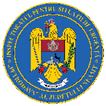 NESECRETExemplar nr. _/_Nr. Date generale3Localizarea amplasamentului3Autoritatea contractantă.3Contextul achiziţiei serviciilor și descrierea succintă a necesităţii serviciilor3Aspecte generale minimale privind prestarea serviciilor de dirigenție de șantier42Scurtă descriere a lucrărilor de intervenții83Scopul şi obiectul procedurii de achiziţie104Domenii/Subdomenii de autorizare solicitate și cerințele specifice10Domenii/subdomenii de autorizare11Echipa Prestatorului– dirigenții de șantier, responsabili cu supravegherea execuţiei  tehnice şi descrierea principalelor activități115Responsabilitățile prestatorului privind managementul165.1. Realizarea sistemului de comunicare165.2. Realizarea sistemului de raportare165.3. Monitorizarea execuţiei lucrărilor potrivit Graficului de eşalonare a lucrării fizic şi valoric175.4. Controlul financiar al contractului175.5. Verificarea situațiilor de plată prezentate de către Executantul lucrărilor185.6. Dispoziţii de Şantier186Logistică și programare196.1. Durata contractului196.2. Durata estimativă a lucrărilor aferente obiectivului de investiții196.3. Organizare activitate196.4. Alte aspecte financiare196.5. Plata serviciilor prestate în cadrul contractului197Facilități asigurate de către Autoritatea Contractantă208Facilități asigurate de către Prestator209Lista prescripțiilor legale aplicabile2010Durata serviciilor prestate2010.1 Durata de începere a contractului2010.2 Durata contractului2110.3 Garanția de bună execuție a serviciilor2110.4 Modalități de plată2110.5 Perioada de derulare a contractului2110.6 Modul de prezentare a propunerii tehnice2210.7 Modul de prezentare a propunerii financiare2211Criteriul de atribuire2212Monitorizare și evaluare2213Limba utilizată în derularea contractului2414Modele – 24 ANEXE2415Notă Finală24Anexa nr. 1 - Lista nominală - Tabel centralizator - cu toți specialiștii vizați a constitui echipa Prestatorului;25Anexa nr. 2 - Lista nominală - Tabel centralizator - cu experiența specialiștilor  vizați a constitui echipa Prestatorului26Nr. crt.Cod/domeniu/subdomeniu de autorizareInstalații aferente construcțiilor (categoriile de importanță A, B, C și D)Instalații aferente construcțiilor (categoriile de importanță A, B, C și D)18.1. Instalații electrice18.3. Instalații gaze naturale26. Construcții edilitare și de gospodărie comunalăNUMĂR ANEXEDENUMIRE ANEXĂAnexa nr. 1Lista nominală - Tabel centralizator - cu toți specialiștii vizați a constitui echipa Prestatorului;Anexa nr. 2Lista nominală - Tabel centralizator - cu experiența specialiștilor  vizați vizați a constitui echipa PrestatoruluiNr. crt.Nume și prenumeCod domeniu/subdomeniuDenumire domeniu/ subdomeniuAutorizație(nr......, eliberată de.... la data de...Număr telefon mobilAdresă de  emailI. Echipa – cheie de specialiștiI. Echipa – cheie de specialiștiI. Echipa – cheie de specialiștiI. Echipa – cheie de specialiștiI. Echipa – cheie de specialiștiI. Echipa – cheie de specialiștiI. Echipa – cheie de specialiști............II. Echipa -suportII. Echipa -suportII. Echipa -suportII. Echipa -suportII. Echipa -suportII. Echipa -suportII. Echipa -suport...........Nr. crt.Nume și prenumeCod domeniu/subdomeniuDenumire domeniu/ subdomeniuDurata activitățiiActivitateaprestatăDurata activitățiiLocul desfășurării activității I. Echipa – cheie de specialiștiI. Echipa – cheie de specialiștiI. Echipa – cheie de specialiștiI. Echipa – cheie de specialiștiI. Echipa – cheie de specialiștiI. Echipa – cheie de specialiștiI. Echipa – cheie de specialiștiI. Echipa – cheie de specialiști.........II. Echipa - suportII. Echipa - suportII. Echipa - suportII. Echipa - suportII. Echipa - suportII. Echipa - suportII. Echipa - suportII. Echipa - suport